Prihláška na študijný pobyt/StÁŽ* V ZAHRANIČÍ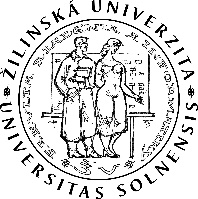 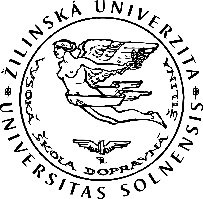 na akademický rok 2020/21* nehodiace sa prečiarknitePovinné prílohy:□ Životopis – formát Europass (v cudzom jazyku) □ Motivačný list (v cudzom jazyku)ORGANIZÁCIAFakulta riadenia a informatiky, Žilinská univerzita v ŽilineFakulta riadenia a informatiky, Žilinská univerzita v ŽilineFakulta riadenia a informatiky, Žilinská univerzita v ŽilineFakulta riadenia a informatiky, Žilinská univerzita v ŽilineFakulta riadenia a informatiky, Žilinská univerzita v ŽilineFakulta riadenia a informatiky, Žilinská univerzita v ŽilineORGANIZÁCIAAdresa:Univerzitná 8215/1 
010 26 ŽilinaAdresa:Univerzitná 8215/1 
010 26 ŽilinaTelefón: 041 513 4053, 0905 647876Telefón: 041 513 4053, 0905 647876Telefón: 041 513 4053, 0905 647876fotografiaORGANIZÁCIAFakultný koordinátor:doc. Ing. Peter Márton, PhD.Fakultný koordinátor:doc. Ing. Peter Márton, PhD.E-mail: Peter.Marton@fri.uniza.skE-mail: Peter.Marton@fri.uniza.skE-mail: Peter.Marton@fri.uniza.skfotografiaORGANIZÁCIAFakultná administrátorka:Ing. Jaroslava BenkováFakultná administrátorka:Ing. Jaroslava BenkováE-mail: Jaroslava.Benkova@fri.uniza.skE-mail: Jaroslava.Benkova@fri.uniza.skE-mail: Jaroslava.Benkova@fri.uniza.skfotografiaORGANIZÁCIAERASMUS+ kód: SK ZILINA01ERASMUS+ kód: SK ZILINA01EUC UNIZA: 47579-IC-1-2007-SK-ERASMUS-EUCX-1EUC UNIZA: 47579-IC-1-2007-SK-ERASMUS-EUCX-1EUC UNIZA: 47579-IC-1-2007-SK-ERASMUS-EUCX-1EUC UNIZA: 47579-IC-1-2007-SK-ERASMUS-EUCX-1ŠTUDENTMeno:Priezvisko:Priezvisko:Priezvisko:Dátum narodenia:Dátum narodenia:ŠTUDENTAdresa:Adresa:Adresa:Adresa:Telefón:Telefón:ŠTUDENTEmail:Email:Email:Email:Email:Email:ŠTUDENTŠtudijné priemery (za ukončené ročníky štúdia):1.Bc.                                        1. Ing.2.Bc.                                        2. Ing.3.Bc.Študijné priemery (za ukončené ročníky štúdia):1.Bc.                                        1. Ing.2.Bc.                                        2. Ing.3.Bc.Študijné priemery (za ukončené ročníky štúdia):1.Bc.                                        1. Ing.2.Bc.                                        2. Ing.3.Bc.Študijný program:Študijný program:Študijný program:ŠTUDENTŠtudijné priemery (za ukončené ročníky štúdia):1.Bc.                                        1. Ing.2.Bc.                                        2. Ing.3.Bc.Študijné priemery (za ukončené ročníky štúdia):1.Bc.                                        1. Ing.2.Bc.                                        2. Ing.3.Bc.Študijné priemery (za ukončené ročníky štúdia):1.Bc.                                        1. Ing.2.Bc.                                        2. Ing.3.Bc.Predpokladaný ročník štúdia v akademickom roku 2020/21:Predpokladaný ročník štúdia v akademickom roku 2020/21:Predpokladaný ročník štúdia v akademickom roku 2020/21:JAZYKOVÉ 
SCHOPNOSTIUveďte prosím vaše jazykové schopnosti.Zamerajte sa na jazyk, ktorý budete používať v rámci pobytu Erasmus.  Odporúčame použiť sebahodnotenie  podľa európskej úrovne - http://europass.cedefop.europa.eu/LanguageSelfAssessmentGrid/sk  V prípade, že máte certifikát o dosiahnutí špecifickej úrovne v cudzom jazyku, priložte ho k žiadosti.Uveďte prosím vaše jazykové schopnosti.Zamerajte sa na jazyk, ktorý budete používať v rámci pobytu Erasmus.  Odporúčame použiť sebahodnotenie  podľa európskej úrovne - http://europass.cedefop.europa.eu/LanguageSelfAssessmentGrid/sk  V prípade, že máte certifikát o dosiahnutí špecifickej úrovne v cudzom jazyku, priložte ho k žiadosti.Uveďte prosím vaše jazykové schopnosti.Zamerajte sa na jazyk, ktorý budete používať v rámci pobytu Erasmus.  Odporúčame použiť sebahodnotenie  podľa európskej úrovne - http://europass.cedefop.europa.eu/LanguageSelfAssessmentGrid/sk  V prípade, že máte certifikát o dosiahnutí špecifickej úrovne v cudzom jazyku, priložte ho k žiadosti.Uveďte prosím vaše jazykové schopnosti.Zamerajte sa na jazyk, ktorý budete používať v rámci pobytu Erasmus.  Odporúčame použiť sebahodnotenie  podľa európskej úrovne - http://europass.cedefop.europa.eu/LanguageSelfAssessmentGrid/sk  V prípade, že máte certifikát o dosiahnutí špecifickej úrovne v cudzom jazyku, priložte ho k žiadosti.Uveďte prosím vaše jazykové schopnosti.Zamerajte sa na jazyk, ktorý budete používať v rámci pobytu Erasmus.  Odporúčame použiť sebahodnotenie  podľa európskej úrovne - http://europass.cedefop.europa.eu/LanguageSelfAssessmentGrid/sk  V prípade, že máte certifikát o dosiahnutí špecifickej úrovne v cudzom jazyku, priložte ho k žiadosti.Uveďte prosím vaše jazykové schopnosti.Zamerajte sa na jazyk, ktorý budete používať v rámci pobytu Erasmus.  Odporúčame použiť sebahodnotenie  podľa európskej úrovne - http://europass.cedefop.europa.eu/LanguageSelfAssessmentGrid/sk  V prípade, že máte certifikát o dosiahnutí špecifickej úrovne v cudzom jazyku, priložte ho k žiadosti.Poberám sociálne štipendium.                                     Áno  □		Nie  □Študenti poberajúci sociálne štipendium majú vyšší grant.Poberám sociálne štipendium.                                     Áno  □		Nie  □Študenti poberajúci sociálne štipendium majú vyšší grant.Poberám sociálne štipendium.                                     Áno  □		Nie  □Študenti poberajúci sociálne štipendium majú vyšší grant.Poberám sociálne štipendium.                                     Áno  □		Nie  □Študenti poberajúci sociálne štipendium majú vyšší grant.Poberám sociálne štipendium.                                     Áno  □		Nie  □Študenti poberajúci sociálne štipendium majú vyšší grant.Poberám sociálne štipendium.                                     Áno  □		Nie  □Študenti poberajúci sociálne štipendium majú vyšší grant.PRIJÍMACIA  INŠTITÚCIAUniverzita / FakultaUniverzita / FakultaUniverzita / FakultaUniverzita / FakultaKrajinaKrajinaPRIJÍMACIA  INŠTITÚCIA1.1.1.1.PRIJÍMACIA  INŠTITÚCIA2.2.2.2.PRIJÍMACIA  INŠTITÚCIA3.3.3.3.PRIJÍMACIA  INŠTITÚCIATrvanie mobility:                      zimný semester 2020 □	letný semester 2021 □Trvanie mobility:                      zimný semester 2020 □	letný semester 2021 □Trvanie mobility:                      zimný semester 2020 □	letný semester 2021 □Trvanie mobility:                      zimný semester 2020 □	letný semester 2021 □Trvanie mobility:                      zimný semester 2020 □	letný semester 2021 □Trvanie mobility:                      zimný semester 2020 □	letný semester 2021 □INÉPredchádzajúca mobilita:		Áno  □		Nie  □Ak áno, uveďte prosím akademický rok, ročník a stupeň vysokoškolského štúdia predchádzajúcej mobility:Predchádzajúca mobilita:		Áno  □		Nie  □Ak áno, uveďte prosím akademický rok, ročník a stupeň vysokoškolského štúdia predchádzajúcej mobility:Predchádzajúca mobilita:		Áno  □		Nie  □Ak áno, uveďte prosím akademický rok, ročník a stupeň vysokoškolského štúdia predchádzajúcej mobility:Predchádzajúca mobilita:		Áno  □		Nie  □Ak áno, uveďte prosím akademický rok, ročník a stupeň vysokoškolského štúdia predchádzajúcej mobility:Predchádzajúca mobilita:		Áno  □		Nie  □Ak áno, uveďte prosím akademický rok, ročník a stupeň vysokoškolského štúdia predchádzajúcej mobility:Predchádzajúca mobilita:		Áno  □		Nie  □Ak áno, uveďte prosím akademický rok, ročník a stupeň vysokoškolského štúdia predchádzajúcej mobility:PODPISDátum odovzdania prihlášky:	Dátum odovzdania prihlášky:	Dátum odovzdania prihlášky:	Podpis žiadateľa:	Podpis žiadateľa:	Podpis žiadateľa:	PODPISVyššie uvedený študent bol predbežne nominovaný na pobyt Erasmus+.Prijímacia inštitúcia	: Trvanie mobility	: 			Dátum nominácie na rektorát:		Podpis fakultného koordinátora:Vyššie uvedený študent bol predbežne nominovaný na pobyt Erasmus+.Prijímacia inštitúcia	: Trvanie mobility	: 			Dátum nominácie na rektorát:		Podpis fakultného koordinátora:Vyššie uvedený študent bol predbežne nominovaný na pobyt Erasmus+.Prijímacia inštitúcia	: Trvanie mobility	: 			Dátum nominácie na rektorát:		Podpis fakultného koordinátora:Vyššie uvedený študent bol predbežne nominovaný na pobyt Erasmus+.Prijímacia inštitúcia	: Trvanie mobility	: 			Dátum nominácie na rektorát:		Podpis fakultného koordinátora:Vyššie uvedený študent bol predbežne nominovaný na pobyt Erasmus+.Prijímacia inštitúcia	: Trvanie mobility	: 			Dátum nominácie na rektorát:		Podpis fakultného koordinátora:Vyššie uvedený študent bol predbežne nominovaný na pobyt Erasmus+.Prijímacia inštitúcia	: Trvanie mobility	: 			Dátum nominácie na rektorát:		Podpis fakultného koordinátora: